Judicial Bench Card to Center Gender and Racial EquityThis bench card is intended to be used as a reflective tool to consider gender and racial equity issues when making pretrial release decisions.Before making a decision, ask yourself:Do the court conditions consider family unification and stability?Can we safely address harm with a more restorative alternative to incarceration?Are the conditions the least restrictive necessary to support the person’s return to court and the community’s safety and well-being?Can a peer support navigator be engaged to facilitate community support?Can the risk be mitigated through offering additional community support?How can we reduce or waive fines and fees (e.g., the cost of drug tests, electronic monitoring, or other conditions that require payment) based on low income?If you decide to ask the person any of these questions, tell them:“I want to ask you a few extra questions that help me think about how to make the best decisions. Your answers to these questions are important because they’ll give me more information about you. Those answers will also help me use my discretion, to ensure public safety and the well-being of you, your family and your community.”Why say this? It is essential that people know that judicial officers want to help them be successful. Questioning gender, race, and social conditions can inform judicial decisions.Before scheduling the next court appearance, ask the person:Ask: “What can we do to help ensure you return to court?” “Does this date work for you?”Returning to court may be one of many responsibilities a person may be facing and, depending on individual circumstances such as location, finances, and transportation, it may be more challenging for some than others. Asking questions related to people’s ability to reappear may increase appearance results. Collectively, you can decide what times are most convenient and discuss any potential barriers.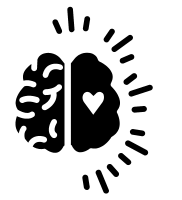 